ATZINUMS Nr. 22/9-3.6/9par atbilstību ugunsdrošības prasībāmAtzinums iesniegšanai derīgs sešus mēnešus.Atzinumu var apstrīdēt viena mēneša laikā no tā spēkā stāšanās dienas augstākstāvošai amatpersonai:Atzinumu saņēmu:20____. gada ___. ___________DOKUMENTS PARAKSTĪTS AR DROŠU ELEKTRONISKO PARAKSTU UN SATURLAIKA ZĪMOGU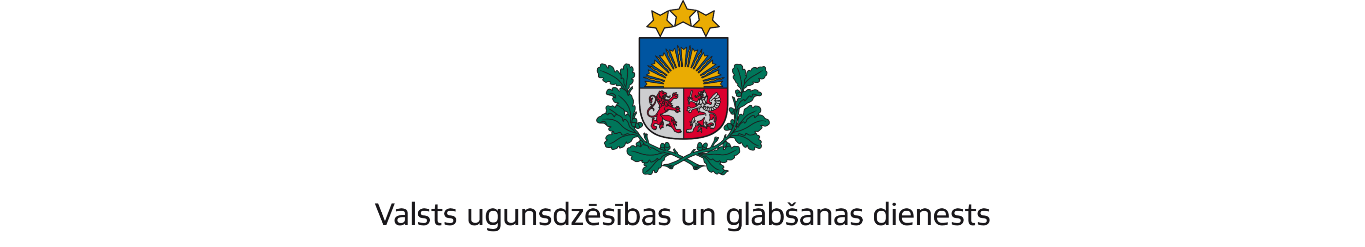 LATGALES REĢIONA BRIGĀDERīgas iela 1/3, Daugavpils, LV-5401; tālr.: 65455850; e-pasts: latgale@vugd.gov.lv; www.vugd.gov.lvDaugavpilīDaugavpils pilsētas pašvaldība(izdošanas vieta)(juridiskās personas nosaukums vai fiziskās personas vārds, uzvārds)22.04.2022.Reģ.Nr.90000077325(datums)(juridiskās personas reģistrācijas numurs vai fiziskās personās kods)Krišjāņa Valdemāra iela 1, Daugavpils, LV-5401(juridiskās vai fiziskās personas adrese)1.Apsekots: Bērnu nometnes telpas,  Daugavpils Centra vidusskolā(apsekoto būvju, ēku vai telpu nosaukums)2.Adrese: Kandavas ielā 17, Daugavpils3.Īpašnieks (valdītājs): Daugavpils pilsētas pašvaldība, Reģ.Nr.90000077325,(juridiskās personas nosaukums vai fiziskās personas vārds, uzvārds)Krišjāņa Valdemāra iela 1, Daugavpils, LV-5401(juridiskās personas reģistrācijas numurs vai fiziskās personas kods; adrese)4.Iesniegtie dokumenti: nometnes vadītājas Svetlanas Lukjanovas 2022.gada 7.aprīļa iesniegums5.Apsekoto būvju, ēku vai telpu raksturojums: Daugavpils Centra vidusskolas ēkasotrajā stāvā- kabineti Nr.203, Nr.204,Nr.205, Nr.206, Nr.207, gaitenis, tualete, ēdnīca, kāpņu telpa, ģērbtuves, foajē, sporta zāle, aktu zāle, telpu kopējā platība 1910.8m26.Pārbaudes laikā konstatētie ugunsdrošības prasību pārkāpumi: nav7.Slēdziens: Bērnu nometnes telpas, kuras atrodas Daugavpils Centra vidusskolas ēkasotrajā stāvā- kabineti Nr.203, Nr.204,Nr.205, Nr.206, Nr.207, gaitenis, tualete, ēdnīca,kāpņu telpa, ģērbtuves,  foajē, sporta zāle, aktu zāle, ar kopējo platību 1910.8m2 atbilst ugunsdrošības prasībām.Telpas atļauts izmantot tikai dienas nometnes organizēšanai.8.Atzinums izsniegts saskaņā ar: Ministru kabineta 2009.gada 1.septembra                  noteikumu Nr.981 „Bērnu nometnes organizēšanas un darbības kārtība” 8.punkta 5.apakšpunkta prasībām                             (normatīvais akts un punkts saskaņā ar kuru izdots atzinums)9.Atzinumu paredzēts iesniegt: Daugavpils pilsētas pašvaldība(iestādes vai institūcijas nosaukums, kur paredzēts iesniegt atzinumu)Valsts ugunsdzēsības un glābšanas dienests Latgales reģiona brigādes komandierim, Rīgas ielā 1/3, Daugavpilī, LV-5401.(amatpersonas amats un adrese)Valsts ugunsdzēsības un glābšanas dienesta Latgales reģiona brigādes Ugunsdrošības uzraudzības un civilās aizsardzības nodaļas inspektoreJ. Velika(amatpersonas amats)(paraksts)(v. uzvārds)(juridiskās personas pārstāvja amats, vārds, uzvārds vai fiziskās personas vārds, uzvārds; vai atzīme par nosūtīšanu)(paraksts)